   Smer: Finansijski tehničar   II godina   PITANJA: Prosvetiteljstvo ( odlike književne epohe )D. Obradović „ Život i priključenije, „ I deo ( sadržaj dela )J.S. Popović „ Tvrdica „ ( lik Kir Janje )Romantizam ( odlike književne epohe )A. Puškin „ Evgenije Onjegin „ ( sadržaj romana )Jezička reforma Vuka Stefanovića KaradžićP.P. Njegoš „ Gorski Venac „ ( struktura dela )B. Radičević „ Kad mlidja umreti „ ( analiza pesme )L. Kostić „ Santa Marija Della Salute „ ( analiza pesme )Realizam ( odlike književne epohe )L.N.Tolstoj „ Ana Karenjina „ ( likovi romana )O. De Balzak „ Čiča Gorio „ ( likovi romana )Sonet kao pesnički oblik i vrste sonetaTi de Mopasan „ Dva prijatelja „ ( sadržaj novele )S.Sremac „ Zona Zanfirova „ ( likovi )Vrste reči ( promenjive i nepromenjive reči )Imenice ( kategorija roda, broja i padeža)Komparacija pridevaVrste brojeva i promene brojevaGlagoli ( glagolski vid, glagolski rod glagolska vremena i glagolski modusi)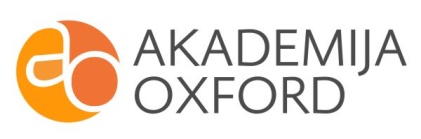 